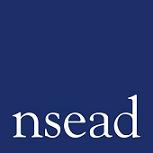 NOTICE OF AN ANNUAL GENERAL MEETING OF THE NATIONAL SOCIETY FOR EDUCATION IN ART & DESIGN SATURDAY 21 May 2022 BY ZOOM Starting at 11am AGENDA 1. To record attendance and to receive apologies for absence2. President’s opening remarks3. To approve the minutes of the last AGM held by Zoom on Saturday 25 September 20214. To consider any matters arising from the minutes5. To receive and approve the General Secretary’s report for 2020-216. To receive and approve the Honorary Treasurer’s report for 2020-217. To receive and approve the report of the Auditors for 2020-219. To appoint auditors for the financial year 2021-22 10. AOBNote: This draft agenda for the meeting is made available to all members of the Society to enable members to comply with Rule 4.22 which requires that ‘Notice of any motion relative to the Constitution or of any other business shall be delivered in writing to the General Secretary at least twenty-eight days before the Annual General Meeting i.e., 23 April 2022.  Any member of the Society may submit a motion for consideration at the Annual General Meeting through Council. To be eligible for consideration all such motions shall be submitted to the Annual General Meeting with the support of five members of the Council who shall appoint proposers and seconders.